Videresending av skolemailLogg inn på elev.trondelagfylke.no med brukernavn og passord.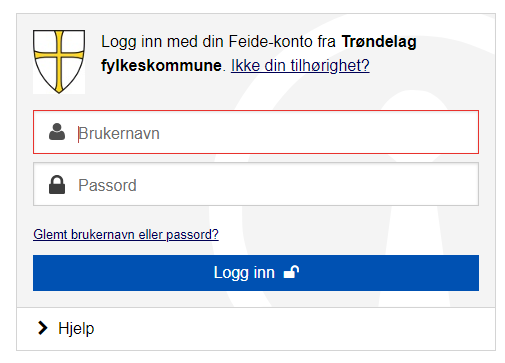 Velg E-post. 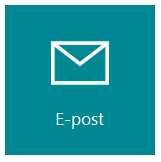 Klikk på tannhjulet oppe i høyre hjørne.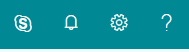 Skriv videresending i søkefeltet.
Velg Videresending på venstre side.
Velg Start videresending.
Skriv inn epost-adressen som du vil at all epost fra skolemail skal sendes til.
Nå MÅ du huske å trykke på «Lagre»
Nå kommer alt av mail i fra din skolemail til ønsket privat epostadresse.